ORVOSI MIKROBIOLÓGIA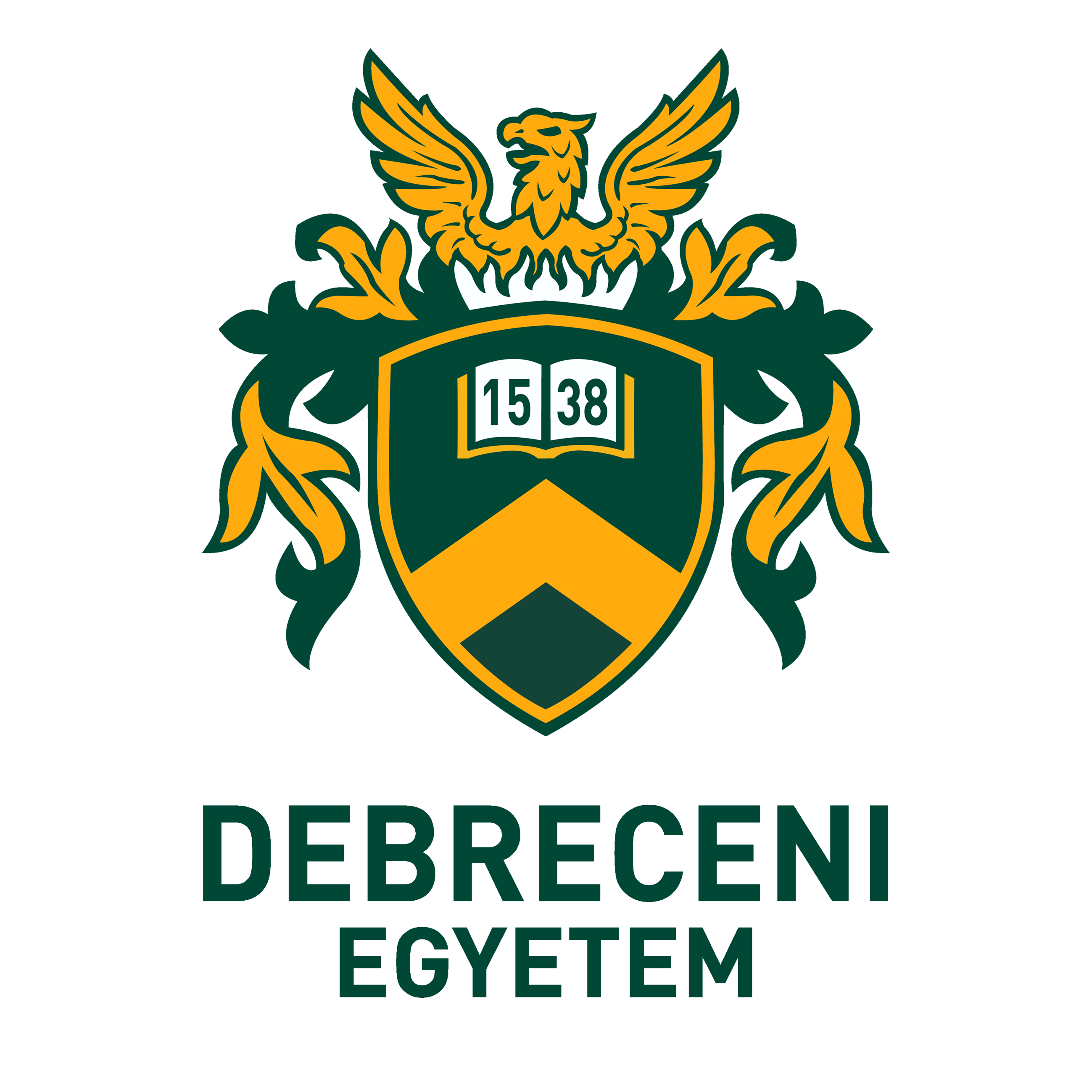 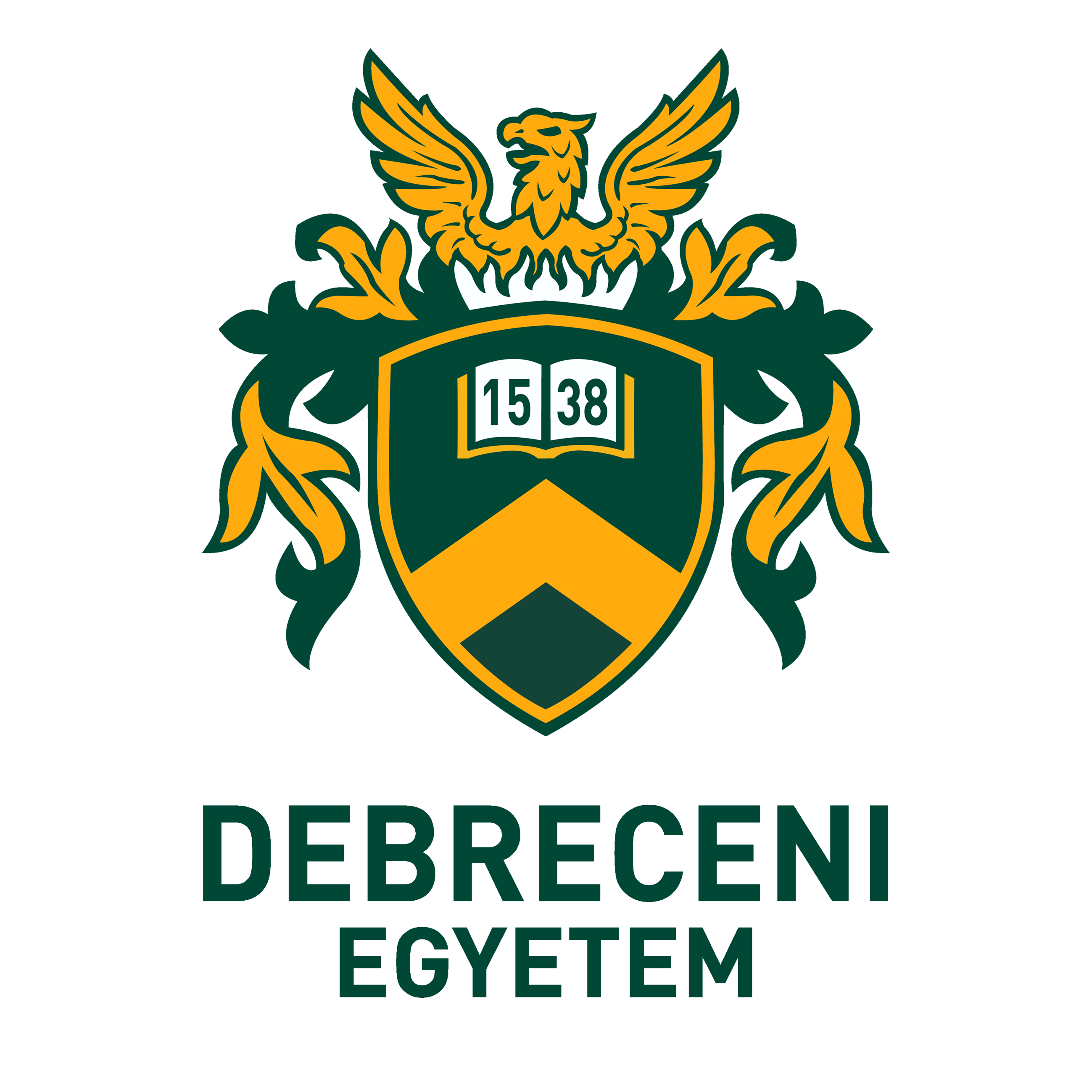 SZAKORVOS KÉPZÉS BEAVATKOZÁSOKRA VONATKOZÓ KÖVETELMÉNYRENDSZEREA szakképzés időtartama: 55 hó     A szakképzési időtartam alatt teljesítendő részvizsgák száma: 1 dbA 2022. szeptember 1.-től hatályos 22/2012. (IX.14.) EMMI rendeletben meghatározott, a szakvizsga letételéhez szükséges beavatkozások listája:Az első részvizsga letételéhez előirt beavatkozások, tevékenységek: Szakvizsgáig teljesítendő feladatok:Az első részvizsgában szereplő elemek, melyekből további darabszám teljesítése szükséges:Külön beavatkozási lista tartozik a sürgősségi betegellátó osztályon, a mentőszolgálatnál töltendő gyakorlat, valamint az intenzív terápiás osztályon letöltendő gyakorlatokhoz, ezért amennyiben a képzés tartalmazza ezeket az elemeket, úgy a honlapon elérhető külön beavatkozási listákon szereplő elemeket is teljesíteni és igazolni szükséges.Tevékenység, beavatkozás megnevezéseSzintezésSzintezésSzintezésSzintezésSzintezésTevékenység, beavatkozás számaEgyetemi klinikán kívül, akkreditált képzőhelyen is elvégezhetőTevékenység, beavatkozás megnevezéseI.II.III.IV.V.Tevékenység, beavatkozás számaEgyetemi klinikán kívül, akkreditált képzőhelyen is elvégezhetőKülönféle táptalajok elkészítése kereskedelmi forgalomban kapható por alapanyagokból, ideértve a táptalaj kiöntésétX20XA táptalajok minőségi ellenőrzéseX20XAutokláv használataX10XTenyésztéses bakteriológiai vagy mikológiai vizsgálatra érkező minták feldolgozása (szükség szerint: homogenizálás, koncentrálás, kenet készítés, – az eljárás, alkalmazandó módszerek, táptalajok, inkubációs körülmények megválasztása a minta és a beküldéskor rendelkezésre álló információk alapján) következő minták esetén :Tenyésztéses bakteriológiai vagy mikológiai vizsgálatra érkező minták feldolgozása (szükség szerint: homogenizálás, koncentrálás, kenet készítés, – az eljárás, alkalmazandó módszerek, táptalajok, inkubációs körülmények megválasztása a minta és a beküldéskor rendelkezésre álló információk alapján) következő minták esetén :Tenyésztéses bakteriológiai vagy mikológiai vizsgálatra érkező minták feldolgozása (szükség szerint: homogenizálás, koncentrálás, kenet készítés, – az eljárás, alkalmazandó módszerek, táptalajok, inkubációs körülmények megválasztása a minta és a beküldéskor rendelkezésre álló információk alapján) következő minták esetén :Tenyésztéses bakteriológiai vagy mikológiai vizsgálatra érkező minták feldolgozása (szükség szerint: homogenizálás, koncentrálás, kenet készítés, – az eljárás, alkalmazandó módszerek, táptalajok, inkubációs körülmények megválasztása a minta és a beküldéskor rendelkezésre álló információk alapján) következő minták esetén :Tenyésztéses bakteriológiai vagy mikológiai vizsgálatra érkező minták feldolgozása (szükség szerint: homogenizálás, koncentrálás, kenet készítés, – az eljárás, alkalmazandó módszerek, táptalajok, inkubációs körülmények megválasztása a minta és a beküldéskor rendelkezésre álló információk alapján) következő minták esetén :Tenyésztéses bakteriológiai vagy mikológiai vizsgálatra érkező minták feldolgozása (szükség szerint: homogenizálás, koncentrálás, kenet készítés, – az eljárás, alkalmazandó módszerek, táptalajok, inkubációs körülmények megválasztása a minta és a beküldéskor rendelkezésre álló információk alapján) következő minták esetén :Tenyésztéses bakteriológiai vagy mikológiai vizsgálatra érkező minták feldolgozása (szükség szerint: homogenizálás, koncentrálás, kenet készítés, – az eljárás, alkalmazandó módszerek, táptalajok, inkubációs körülmények megválasztása a minta és a beküldéskor rendelkezésre álló információk alapján) következő minták esetén :Tenyésztéses bakteriológiai vagy mikológiai vizsgálatra érkező minták feldolgozása (szükség szerint: homogenizálás, koncentrálás, kenet készítés, – az eljárás, alkalmazandó módszerek, táptalajok, inkubációs körülmények megválasztása a minta és a beküldéskor rendelkezésre álló információk alapján) következő minták esetén : vizeletX3000Xfelső légútiX1000Xalsó légútiX500Xseb- és szöveti váladékX500Xközponti idegrendszeri X20XvérX200XszékletX500XgenitálisX100XTenyésztéses bakteriológiai vagy mikológiai vizsgálatra érkezett, feldolgozott minták tenyésztési eredményinek leolvasása, az eredmények értékelése következő minták esetén :Tenyésztéses bakteriológiai vagy mikológiai vizsgálatra érkezett, feldolgozott minták tenyésztési eredményinek leolvasása, az eredmények értékelése következő minták esetén :Tenyésztéses bakteriológiai vagy mikológiai vizsgálatra érkezett, feldolgozott minták tenyésztési eredményinek leolvasása, az eredmények értékelése következő minták esetén :Tenyésztéses bakteriológiai vagy mikológiai vizsgálatra érkezett, feldolgozott minták tenyésztési eredményinek leolvasása, az eredmények értékelése következő minták esetén :Tenyésztéses bakteriológiai vagy mikológiai vizsgálatra érkezett, feldolgozott minták tenyésztési eredményinek leolvasása, az eredmények értékelése következő minták esetén :Tenyésztéses bakteriológiai vagy mikológiai vizsgálatra érkezett, feldolgozott minták tenyésztési eredményinek leolvasása, az eredmények értékelése következő minták esetén :Tenyésztéses bakteriológiai vagy mikológiai vizsgálatra érkezett, feldolgozott minták tenyésztési eredményinek leolvasása, az eredmények értékelése következő minták esetén :Tenyésztéses bakteriológiai vagy mikológiai vizsgálatra érkezett, feldolgozott minták tenyésztési eredményinek leolvasása, az eredmények értékelése következő minták esetén :vizeletX3000Xfelső légútiX1000Xalsó légútiX500Xseb- és szöveti váladékX500Xközponti idegrendszeri X20XvérX200XszékletX500XgenitálisX100XIdentifikáló eljárások eredményének értékeléseX1000XA tenyésztés, identifikálás eredményének megfelelő antibiotikum, antimikotikum panel alkalmazásának kiválasztása, az eredmény leolvasása és interpretálása a következő minták esetén : A tenyésztés, identifikálás eredményének megfelelő antibiotikum, antimikotikum panel alkalmazásának kiválasztása, az eredmény leolvasása és interpretálása a következő minták esetén : A tenyésztés, identifikálás eredményének megfelelő antibiotikum, antimikotikum panel alkalmazásának kiválasztása, az eredmény leolvasása és interpretálása a következő minták esetén : A tenyésztés, identifikálás eredményének megfelelő antibiotikum, antimikotikum panel alkalmazásának kiválasztása, az eredmény leolvasása és interpretálása a következő minták esetén : A tenyésztés, identifikálás eredményének megfelelő antibiotikum, antimikotikum panel alkalmazásának kiválasztása, az eredmény leolvasása és interpretálása a következő minták esetén : A tenyésztés, identifikálás eredményének megfelelő antibiotikum, antimikotikum panel alkalmazásának kiválasztása, az eredmény leolvasása és interpretálása a következő minták esetén : A tenyésztés, identifikálás eredményének megfelelő antibiotikum, antimikotikum panel alkalmazásának kiválasztása, az eredmény leolvasása és interpretálása a következő minták esetén : A tenyésztés, identifikálás eredményének megfelelő antibiotikum, antimikotikum panel alkalmazásának kiválasztása, az eredmény leolvasása és interpretálása a következő minták esetén : vizeletX3000Xfelső légútiX1000Xalsó légútiX500Xseb- és szöveti váladékX500Xközponti idegrendszeri X20XvérX200XszékletX500XgenitálisX100XKvalitatív antibiotikum rezisztencia vizsgálat végzése (Kirby-Bauer) X100XKvantitatív antibiotikum rezisztencia vizsgálat végzése X300XKlinikussal folytatott szakorvosi konzíliumban való részvétel a következő minták esetén :Klinikussal folytatott szakorvosi konzíliumban való részvétel a következő minták esetén :Klinikussal folytatott szakorvosi konzíliumban való részvétel a következő minták esetén :Klinikussal folytatott szakorvosi konzíliumban való részvétel a következő minták esetén :Klinikussal folytatott szakorvosi konzíliumban való részvétel a következő minták esetén :Klinikussal folytatott szakorvosi konzíliumban való részvétel a következő minták esetén :Klinikussal folytatott szakorvosi konzíliumban való részvétel a következő minták esetén :Klinikussal folytatott szakorvosi konzíliumban való részvétel a következő minták esetén :vizeletX100Xfelső légútiX100Xalsó légútiX100Xseb- és szöveti váladékX50Xközponti idegrendszeri X20XvérX100XszékletX50XgenitálisX50XvérX100XszékletX100XSzerológiai (mikrobiális antigén vagy ellenanyag) vizsgálatok Szerológiai (mikrobiális antigén vagy ellenanyag) vizsgálatok Szerológiai (mikrobiális antigén vagy ellenanyag) vizsgálatok Szerológiai (mikrobiális antigén vagy ellenanyag) vizsgálatok Szerológiai (mikrobiális antigén vagy ellenanyag) vizsgálatok Szerológiai (mikrobiális antigén vagy ellenanyag) vizsgálatok Szerológiai (mikrobiális antigén vagy ellenanyag) vizsgálatok Szerológiai (mikrobiális antigén vagy ellenanyag) vizsgálatok Virális hepatitisek szerológiai vizsgálataX200XCMV és EBV-fertőzések szerológiai vizsgálata X50XHHV1 és HHV2, VZV-fertőzések szerológiai vizsgálataX50XHIV-fertőzés szerológiai vizsgálataX100XEgyéb virális eredetű fertőzések szerológiai vizsgálata X30XLues szerológiai vizsgálataX25XLyme kór szerológiai vizsgálataX50XSzerológiai vizsgálatok atípusos pneumonia eseténX50XEgyéb ritka bakteriális infekciók szerológiai vizsgálata (Brucella, Bartonella, S. typhi, Leptospira, rickettsiosisok)X30XVárandóság alatt elvégzendő szerológiai vizsgálatokX50XGombaspecifikus antigének kimutatása X20XGyorstesztek alkalmazásaXXVirális antigének kimutatásaX50XBakteriális antigének kimutatása X100XTevékenység, beavatkozás igazolásaSzintezésTevékenység, beavatkozás számaEgyetemi klinikán kívül, akkreditált képzőhelyen is elvégezhetőAz 1. részvizsgánál felsorolt összes kompetencia I.Ha az 1. részvizsgánál megjelölt kompetencia szint II., III. vagy V., akkor további 20%, 50%, illetve 100% teljesítése az 1. részvizsgánál megjelölt beavatkozási számokat alapul véve
(a fenti kitételnek megfelelő elemek igazolára szolgáló táblázat alább található)                           igenAz 1. részvizsga után elsajátítandó kompetenciákAz 1. részvizsga után elsajátítandó kompetenciákAz 1. részvizsga után elsajátítandó kompetenciákAz 1. részvizsga után elsajátítandó kompetenciákMikrobiológiai – molekuláris tesztek és értékelésükMikrobiológiai – molekuláris tesztek és értékelésükMikrobiológiai – molekuláris tesztek és értékelésükMikrobiológiai – molekuláris tesztek és értékelésük Kórokozók (baktériumok, vírusok, gombák és paraziták) kvalitatív detektálása molekuláris módszerekkelI.100igenKórokozó mennyiségi becslése kvantitatív nulkeinsav amplifikációs módszerekkelI.20igenSzindróma alapú multiplex nukleinsav amplifikációs vizsgálatok elemzéseI.5igenVirológiaVirológiaVirológiaVirológiaReferencia laboratóriumi tevékenység indikációinak, alapelveinek (vírus izolálás, azonosítás, tipizálás, ellenanyag titer meghatározás, antivirális érzékenységi tesztek) ismerete és a keletkezett eredmények diagnosztikus és járványügyi interpretálása I.10igenParazitológiai vizsgálatokParazitológiai vizsgálatokParazitológiai vizsgálatokParazitológiai vizsgálatokEnterális paraziták mikroszkópos azonosításaI.100igenSzöveti paraziták vérkenetből történő kimutatásaI.5igen Parazita ellenes antitestek kimutatásaI.100igenInfekció kontrolInfekció kontrolInfekció kontrolInfekció kontrolMikrobiológiai tipizáló vizsgálatok eredményeinek interpretálásaI.5igen Infekció kontroll munkában környezeti és emberi surveillance megtervezésI.10igenInfekció kontroll munkában környezeti és emberi surveillance mintavétel, anyagfeldolgozás, vizsgálat és értékelésI.10igenTevékenység, beavatkozás megnevezéseSzintezésSzintezésSzintezésSzintezésSzintezésTevékenység, beavatkozás számaEgyetemi klinikán kívül, akkreditált képzőhelyen is elvégezhetőTevékenység, beavatkozás megnevezéseI.II.III.IV.V.Tevékenység, beavatkozás számaEgyetemi klinikán kívül, akkreditált képzőhelyen is elvégezhetőA tenyésztés, identifikálás eredményének megfelelő antibiotikum, antimikotikum panel alkalmazásának kiválasztása, az eredmény leolvasása és interpretálása a következő minták esetén : A tenyésztés, identifikálás eredményének megfelelő antibiotikum, antimikotikum panel alkalmazásának kiválasztása, az eredmény leolvasása és interpretálása a következő minták esetén : A tenyésztés, identifikálás eredményének megfelelő antibiotikum, antimikotikum panel alkalmazásának kiválasztása, az eredmény leolvasása és interpretálása a következő minták esetén : A tenyésztés, identifikálás eredményének megfelelő antibiotikum, antimikotikum panel alkalmazásának kiválasztása, az eredmény leolvasása és interpretálása a következő minták esetén : A tenyésztés, identifikálás eredményének megfelelő antibiotikum, antimikotikum panel alkalmazásának kiválasztása, az eredmény leolvasása és interpretálása a következő minták esetén : A tenyésztés, identifikálás eredményének megfelelő antibiotikum, antimikotikum panel alkalmazásának kiválasztása, az eredmény leolvasása és interpretálása a következő minták esetén : A tenyésztés, identifikálás eredményének megfelelő antibiotikum, antimikotikum panel alkalmazásának kiválasztása, az eredmény leolvasása és interpretálása a következő minták esetén : A tenyésztés, identifikálás eredményének megfelelő antibiotikum, antimikotikum panel alkalmazásának kiválasztása, az eredmény leolvasása és interpretálása a következő minták esetén : alsó légútiX100Xseb- és szöveti váladékX100Xközponti idegrendszeri X4XvérX40XKlinikussal folytatott szakorvosi konzíliumban való részvétel a következő minták esetén :Klinikussal folytatott szakorvosi konzíliumban való részvétel a következő minták esetén :Klinikussal folytatott szakorvosi konzíliumban való részvétel a következő minták esetén :Klinikussal folytatott szakorvosi konzíliumban való részvétel a következő minták esetén :Klinikussal folytatott szakorvosi konzíliumban való részvétel a következő minták esetén :Klinikussal folytatott szakorvosi konzíliumban való részvétel a következő minták esetén :Klinikussal folytatott szakorvosi konzíliumban való részvétel a következő minták esetén :Klinikussal folytatott szakorvosi konzíliumban való részvétel a következő minták esetén :vizeletX100Xfelső légútiX100Xalsó légútiX100Xseb- és szöveti váladékX50Xközponti idegrendszeri X20XvérX100XszékletX50XgenitálisX50XvérX100XszékletX100XSzerológiai (mikrobiális antigén vagy ellenanyag) vizsgálatok Szerológiai (mikrobiális antigén vagy ellenanyag) vizsgálatok Szerológiai (mikrobiális antigén vagy ellenanyag) vizsgálatok Szerológiai (mikrobiális antigén vagy ellenanyag) vizsgálatok Szerológiai (mikrobiális antigén vagy ellenanyag) vizsgálatok Szerológiai (mikrobiális antigén vagy ellenanyag) vizsgálatok Szerológiai (mikrobiális antigén vagy ellenanyag) vizsgálatok Szerológiai (mikrobiális antigén vagy ellenanyag) vizsgálatok Virális hepatitisek szerológiai vizsgálataX100XCMV és EBV-fertőzések szerológiai vizsgálata X25XHHV1 és HHV2, VZV-fertőzések szerológiai vizsgálataX25XHIV-fertőzés szerológiai vizsgálataX50XEgyéb virális eredetű fertőzések szerológiai vizsgálata X15XLues szerológiai vizsgálataX13XLyme kór szerológiai vizsgálataX25XSzerológiai vizsgálatok atípusos pneumonia eseténX25XEgyéb ritka bakteriális infekciók szerológiai vizsgálata (Brucella, Bartonella, S. typhi, Leptospira, rickettsiosisok)X15XVárandóság alatt elvégzendő szerológiai vizsgálatokX25XGombaspecifikus antigének kimutatása X10XGyorstesztek alkalmazásaXXVirális antigének kimutatásaX25XBakteriális antigének kimutatása X50X